     安徽工业大学申请攻读硕/博士研究生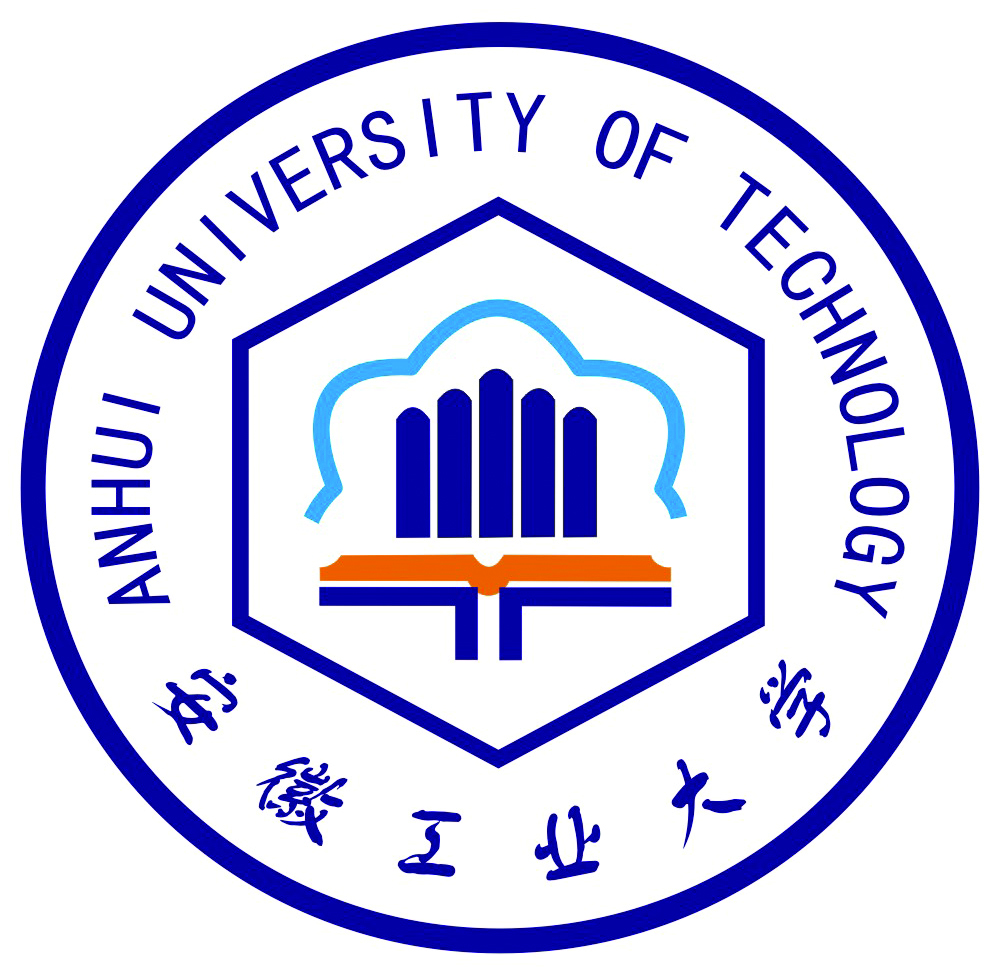    专家推荐信       Recommendation Letter for AHUT International Master/Ph.D Applicants申请人/Applicants:姓名/Name：学习专业/ Major：国籍/Nationality：护照号码/Passport No.：推荐人/Recommender:姓名/Name：职务/Occupation: 单位/Organization：电话/Tel：电子邮件/e-mail：请从品德修养、知识结构、科研能力、工作成果、培养潜力等几个方面对申请人进行推荐Please recommend the candidate on his/her personality, academic knowledge and research ability, etc.Signature：                                           Date：推荐人签名：                                         日期：